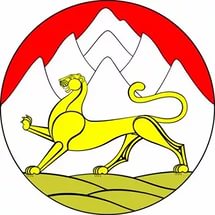 ФИЛИАЛ МУНИЦИПАЛЬНОГО КАЗЕННОГО ОБЩЕОБРАЗОВАТЕЛЬНОГО УЧРЕЖДЕНИЯ СРЕДНЕЙ ОБЩЕОБРАЗОВАТЕЛЬНОЙ  ШКОЛЫ №2  СТ. ЗМЕЙСКАЯ СРЕДНЯЯ ОБЩЕОБРАЗОВАТЕЛЬНАЯ ШКОЛА С. СТАВД-ДУРТ МУНИЦИПАЛЬНОГО ОБРАЗОВАНИЯ КИРОВСКИЙ РАЙОН РЕСПУБЛИКА СЕВЕРНАЯ ОСЕТИЯ-АЛАНИЯ_____________________________________________________________________________________________________________________________________________________________________________________________________________________________________________________________________________________________________________________363605, с.СтавдДурт, ул.Таболова, 25. тел. 5-51-44., stavd-dort@mail.ru____________________________________________________________________________________________________________________«УТВЕРЖДАЮ»                    Директор МКОУ СОШ                       с.Ставд-Дурт     приказ №     от 01.09.2020 года____________ Кулаев Р.Х..(подпись руководителя ОУ) 	(ФИО)печатьРАБОЧАЯ ПРОГРАММА«История России. Всеобщая история»(указать предмет, курс, модуль)Уровень общего образования (класс) основное общее, 6 класс(начальное общее, основное общее, среднее (полное) общее образование с указанием классов)Количество часов 69 ч               Уровень         базовый_____                                                                                                               (базовый, профильный)Учитель: Кулаев Радион ХастинбековичПрограмма по истории для 6-го класса разработана на основе Примерных программ по истории основного общего образования и федерального компонента государственного стандарта и авторской программы «История средних веков» под редакцией Е.В. Агибаловой, Г.М. Донского и «История России» под редакцией А.В. Торкунова2020-2021 уч. годРАЗДЕЛ 1. ПОЯСНИТЕЛЬНАЯ ЗАПИСКА.Рабочая программа по истории для 6-го класса разработана на основе примерных программ по истории основного общего образования и федерального компонента государственного стандарта и авторской программы «История средних веков» под редакцией  Е.В. Агибаловой, Г.М. Донского и «История России»» под редакцией А.В. Торкунова в соответствии со следующими нормативными документами:- Федеральный Закон от 29.12. 2012 № 273-ФЗ «Об образовании в Российской Федерации» (с изменениями и дополнениями, вступившими в силу с 26.07.2019);- постановление Главного государственного санитарного врача РФ от 29.12.2010 № 189 «Об утверждении СанПиН 2.4.2.2821-10 «Санитарно-эпидемиологические требования к условиям и организации обучения в общеобразовательных учреждениях» (в ред. изменений № 1, утв. Постановлением Главного государственного санитарного врача РФ от 29.06.2011 № 85, изменений № 2, утв. Постановлением Главного государственного санитарного врача РФ от 25.12.2013 № 72, изменений № 3, утв. Постановлением Главного государственного санитарного врача РФ от 24.11.2015 № 81).-  приказ Минобрнауки России от 05.10.2009 № 373 «Об утверждении и введении в действие федерального государственного образовательного стандарта начального общего образования» (в ред. приказов Минобрнауки России от 26.11.2010 № 1241, от 22.09.2011 № 2357, от 18.12.2012 № 1060, от 29.12.2014 № 1643);- приказ Минобрнауки России от 17.12.2010 № 1897 «Об утверждении и введении в действие федерального государственного образовательного стандарта основного общего образования» (в ред. приказа Минобрнауки России от 29.12.2014 № 1644);- приказ Министерства образования и науки РФ от 09.06.2016 г. № 699 «Об        утверждении перечня организаций, осуществляющих выпуск учебных пособий, которые допускаются к использованию при реализации имеющих государственную аккредитацию образовательных программ начального общего, основного общего, среднего общего образования».- приказ Минобрнауки России от 28.12.2018 № 345 «О федеральном перечне учебников, рекомендуемых к использованию при реализации имеющих государственную аккредитацию образовательных программ начального общего, основного общего, среднего общего образования»;- приказ Министерства образования и науки РФ от 8 мая 2019 г. № 233 «О внесении изменений в федеральный перечень учебников, рекомендуемых к использованию при реализации имеющих государственную аккредитацию образовательных программ начального общего, основного общего, среднего общего образования, утвержденный приказом Министерства просвещения Российской от 28 декабря 2018 г. № 345»;Она разработана в целях конкретизации содержания образовательного стандарта с учетом межпредметных и внутрипредметных связей, логики учебного процесса и возрастных особенностей школьников. Программа рассчитана на 69 часов из расчёта 2 часа в неделю на основе базисного учебного плана на 2020-2021 учебный год.Главная цель изучения истории в современной школе – образование, развитие и воспитание личности школьника, способного к самоидентификации и определению своих ценностных приоритетов на основе осмысления исторического опыта своей страны и человечества в целом, активно и творчески применяющего исторические знания в учебной и социальной деятельности. Задачи обучения.Предметные задачи:овладение учащимися знаниями об основных этапах развития человеческого общества с древности до наших дней в социальной, экономической, политической, духовной и нравственной сферах при особом внимании к месту и роли России во всемирно-историческом процессе; развитие способности учащихся анализировать содержащуюся в различных источниках информацию о событиях и явлениях прошлого и настоящего, руководствуясь принципом историзма, в их динамике, взаимосвязи и взаимообусловленности;формирование умения воспринимать событие, явление в пространстве и времени, в историческом движении, вычленять периоды и этапы исторического процесса.Межпредметные задачи:овладение законченным систематизированным комплексом социально значимой информации, почерпнутой также на уроках обществознания, географии, литературы, естествознания.Личностные задачи:формирование у учащихся ориентиров для гражданской, этнонациональной, социальной, культурной самоидентификации в окружающем мире;воспитание учащихся в духе патриотизма, уважения к своему Отечеству — многонациональному Российскому государству, в соответствии с идеями взаимопонимания, толерантности и мира между людьми и народами, в духе демократических ценностей современного общества;формирование у школьников умений применять исторические знания для осмысления сущности современных общественных явлений, в общении с другими людьми в современном поликультурном, полиэтничном и многоконфессиональном обществе.В 6 - ом классе задачей предмета истории является «погружение» учащегося в эпоху, формирование понимания ее «духа» через мысли людей, вещи, события, процессы и явления. Программа предполагает знакомство учащихся с некоторыми документальными источниками (они используются с учетом познавательных возможностей школьников и лишь в отрывках). На элементарном уровне происходит ознакомление учащихся с путями формирования исторического знания, вследствие чего у школьников складывается критический взгляд на события и их оценки, на мотивы поступков исторических деятелей. Шестиклассник должен овладеть законченным систематизированным комплексом социально значимой информации по истории изучаемого периода, необходимой для ориентации в историческом и жизненном пространстве и в то же время являющейся базой для наращивания исторических и обществоведческих знаний в следующем классе. В то же время при построении предмета истории учитывается в первую очередь не логика фундаментальной науки, а задачи и особенности данной ступени школьного образования. Не допускается перегрузка учащихся излишней информацией.Реализация данной программы предполагает широкое использование межпредметных связей с географией, изобразительным искусством, литературой, обществознанием.Приоритетными формами организации учебной работы являются традиционный урок, практикумы. В ходе образовательного процесса широко используются ИКТ, групповая и индивидуальная работа.Формами текущего и итогового контроля являются контрольные срезы, тестовые формы контроля, выполнение практических работ, работа по источникам, контрольные работы. Для полноценной реализации дисциплины используются УМК по истории России Данилова А.А., Арсентьева Н.М., истории средних веков Агибаловой Е.В., Донского Г.М.Программа рассчитана на 69 часов, что является оптимальным для изучения дисциплины.Предмет «история» в 6 – ом классе включает: первое полугодие изучается история средних веков – 33 часа; второе полугодие – истории России – 36 часов. Рабочая программа составлена с учетом данных особенностей преподавания истории. Предполагается последовательное изучение истории. Внутренняя периодизация в рамках этих периодов учитывает сложившиеся традиции преподавания истории и необходимость сбалансированного распределения учебного материала.РАЗДЕЛ 2. ОБЩАЯ ХАРАКТЕРИСТИКА УЧЕБНОГО ПРЕДМЕТА.Изучение истории должно формировать у учащихся целостное представление об историческом пути народов, основных этапах, важнейших событиях и крупных деятелях истории. При этом отбор фактологического материала осуществляется таким образом, чтобы он способствовал воспитанию гражданских и патриотических качеств учащихся, содействовал формированию личностного отношения к истории своей страны, стимулировал желание самостоятельного поиска и расширения знаний по истории своей Родины.В 6 - ом классе задачей курса истории является «погружение» учащегося в эпоху, формирование понимания ее «духа» через мысли людей, вещи, события, процессы и явления. Программа предполагает знакомство учащихся с некоторыми документальными источниками (они используются с учетом познавательных возможностей школьников и лишь в отрывках). На элементарном уровне происходит ознакомление учащихся с путями формирования исторического знания, вследствие чего у школьников складывается критический взгляд на события и их оценки, на мотивы поступков исторических деятелей. Шестиклассник должен овладеть законченным систематизированным комплексом социально значимой информации по истории изучаемого периода, необходимой для ориентации в историческом и жизненном пространстве и в то же время являющейся базой для наращивания исторических и обществоведческих знаний в следующем классе. В то же время при построении курсов истории учитывается в первую очередь не логика фундаментальной науки, а задачи и особенности данной ступени школьного образования. Не допускается перегрузка учащихся излишней информацией.Реализация данной программы предполагает широкое использование межпредметных связей с географией, изобразительным искусством, литературой, обществознанием, естествознанием.В преподавании истории предполагается реализовать компетентностный, системно-деятельностный, личностно-ориентированный подходы.Приоритетными формами организации учебной работы являются традиционный урок, практикумы. В ходе образовательного процесса широко используются ИКТ, групповая и индивидуальная работа.РАЗДЕЛ 3. МЕСТО УЧЕБНОГО ПРЕДМЕТА В УЧЕБНОМ ПЛАНЕ.В соответствии с образовательной программой школы использован следующий учебно - методический комплект:Учебное пособие:1.История России 6 класс. Учеб. для общеобразоват. организаций. В 2 ч. / [Н.М. Арсентьев, А.А. Данилов, П.С. Стефанович, А.Я. Токарева] ;под ред. А.В. Торкунова.- М. :Просвещение, 2016.- 128 с.2.История Средних веков: учебник 6 кл. для общеобразоват.учрежд./Е.В.Агибалова, Г.М.Донской; под ред. А.А.Сванидзе.- М.: Просвещение, Москва. 2020 г.УМК рекомендован Министерством образования РФ и входит в федеральный перечень учебников на 2020-2021 учебный год. Комплект реализует федеральный компонент государственного стандарта основного общего образования по предмету «История». Календарно – тематическое планирование составлено:История Средних веков- 33часа;История России- 36 часов.Образовательная программа ОУ предусматривает:Количество учебных недель – 35 (обоснование: Устав ОУ);Количество учебных дней в неделю – 6Количество часов по предмету – 2 ;Общее количество часов на изучение истории в 6 классе составляет 69ч. (согласно расписанию).РАЗДЕЛ 4. СОДЕРЖАНИЕ УЧЕБНОГО ПРЕДМЕТА.История средних веков (33 ч)Введение (1 ч)Что изучает история средних веков. Понятие «средние века». Хронологические рамки средневековья. По каким источникам ученые изучают историю средних веков. Становление средневековой Европы. (6 ч)Образование варварских королевств. Государство франков в VI – VIII вв. Франки захватывают Галлию. Как Хлодвиг управлял государством. Как росли владения знати. Битва при Пуатье и военная реформа Карла Мартелла. Кто должен быть королем франков.Христианская церковь в раннее средневековье. Хлодвиг и христианская церковь. Духовенство и миряне. Монастыри. Искусство рукописной книги. Семь свободных искусств.  Возникновение и распад империи Карла Великого. Карл Великий. Войны в Италии и Испании. Покорение саксов. Империя Карла Великого. Каролингское Возрождение. Как и почему распалась империя Карла Великого.Феодальная раздробленность в IX-XIII вв. «Нет войны без пожаров и крови». Сеньоры и вассалы. Феодальная лестница. Слабость королевской власти во Франции. Образование Священной Римской империи.Англия в раннее средневековье.Византийская империя и славяне в VI –XIIIвв. (2 ч) Византия при Юстиниане. Территория, хозяйство, государственное устройство. Борьба империи с внешними врагами. Культура Византии.Образование славянских государств. Просветители славян – Кирилл и Мефодий.Арабы в VI - XI вв. (2 ч)Арабские племена: расселение, занятия. Возникновение ислама. Мухаммед. Коран. Арабские завоевания в Азии, Северной Африке, Европе. Арабский халифат и его распад.Культура стран халифата.Феодалы и крестьяне. (2 ч)Средневековая деревня и ее обитатели. Особенности хозяйственной жизни. Жизнь, быт и труд крестьян. Феодальные повинности. Крестьянская община.В рыцарском замке. Феодальное землевладение. Сеньоры и вассалы. Европейское рыцарство: образ жизни и правила поведения. Особенности хозяйственной жизни. Натуральное хозяйство. Средневековый город в Западной и Центральной Европе. (3 ч)Формирование средневековых городов. Борьба городов с сеньорами. Городское ремесло. Цехи.Гильдии. Банки. Ростовщики. Ломбарды.Горожане и их образ жизни. Жизнь и быт горожан.Католическая церковь в XI - XIII вв. Крестовые походы (2 ч)Могущество католической церкви.  Образование двух ветвей христианства – православия и католицизма. Католическая церковь и еретики. Ереси и борьба церкви против их распространения.Крестовые походы и их влияние на жизнь европейского общества.Образование централизованных государств в Западной Европе (XI - XV вв.) (6 ч)Как происходило объединение Франции. Генеральные штаты во Франции. Возникновение сословно-представительных монархий в европейских странахЧто англичане считают началам своих свобод. Особенности сословно-представительной монархии в Англии. Великая хартия вольностей. Парламент.Столетняя война: причины и итоги. Жанна д’Арк.Усиление королевской власти в конце XV века во Франции и Англии.Реконкиста и образование централизованных государств на Пиренейском полуострове. Государства, оставшиеся раздробленными: Германия, Италия. Священная Римская империя германской нации.Славянские государства и Византия в XIV - XV вв. (2 ч)Гуситское движение в Чехии. Ян Гус.Завоевание турками-османами Балканского полуострова.Культура Западной Европы в XI - XV вв. (4 ч)Образование и философия. Средневековая литература. Духовный мир средневекового человека. Быт и праздники. Средневековый эпос. Рыцарская литература. Городской и крестьянский фольклор.Средневековое искусство. Романский и готический стили в архитектуре, скульптуре и декоративном искусстве.Культура Раннего Возрождения в Италии.Научные открытия и изобретения. Развитие науки и техники.Народы Азии, Америки и Африки в Средние века. (3 ч)Средневековая Азия: Китай, Индия, Япония. Китай: распад и восстановление единой державы. Крестьянские восстания, нашествия кочевников. Индийские княжества. Создание государства Великих Моголов. Делийский султанат.Государства и народы Африки и доколумбовой Америки. Народы Африки. Доколумбовы цивилизации Америки. Майя, ацтеки и инки: государства, верования, особенности хозяйственной жизни.ИСТОРИЯ РОССИИс древнейших времен до начала XVI в. (36ч)Введение. Наша Родина-Россия (1 ч).Предмет отечественной истории. История России как неотъемлемая часть всемирно исторического процесса. Факторы самобытности российской истории. Природный фактор в отечественной истории. Источники по российской истории. Историческое пространство и символы российской истории. Кто и для чего фальсифицирует историю России.Народы и государства на территории нашей страны в древности (4 ч).Древние люди и их стоянки на территории современной России. Неолитическая революция. Первые скотоводы, земледельцы, ремесленники. Образование первых государств. Восточные славяне и их соседи.Русь в 9- первой половине 12 век (9 ч).Первые известия о Руси. СтановлениеДревнерусского государства. Правление князя Владимира. Русское государство при Ярославе Мудром. Русь при наследниках Ярослава Мудрого. Владимир Мономах. Общественный строй и церковная организация на Руси. Место и роль Руси в Европе. Культурное пространство Европы и культура России. Повседневная жизнь населения. Русь в середине 12- начал 13 вв. (4 ч)Политическая раздробленность на Руси. Владимиро-Суздальское княжество. Новгородская республика. Южные и юго-западные русские княжества.Русские земли в середине 13-14 вв. (9 ч).Монгольская империя и изменение политической карты мира. Батыево нашествие на Русь. Северо-Западная Русьмежду Востоком и Западом. Золотая Орда: государственный строй, население, экономика и культура. Литовское государство и Русь. Усиление Московского княжества. Объединение русских земель вокруг Москвы. Куликовская битва. Развитие культуры в русских землях во второй половин 13-14 в.Формирование единого Русского государства (8 ч).Русские земли на политической карте Европы и мира в начале 15 в. Московское княжество в первой половине 15 века.  Распад Золотой Орды и его последствия. Московское государство и его соседи во второй половине 15 века. Русская православная церковь в 15- начале 16 в.  Человек в Российском государстве второй половины 15. Формирование культурного пространства единого Российского государства. Итоговое повторение (1 ч)РАЗДЕЛ 5. ТЕМАТИЧЕСКОЕ ПЛАНИРОВАНИЕ.РАЗДЕЛ 6. КАЛЕНДАРНО-ТЕМАТИЧЕСКОЕ ПЛАНИРОВАНИЕ УРОКОВ ИСТОРИИ В 6 КЛАССЕ.РАЗДЕЛ 7. УЧЕБНО-МЕТОДИЧЕСКОЕ И МАТЕРИАЛЬНО – ТЕХНИЧЕСКОЕ ОБЕСПЕЧЕНИЕ ОБРАЗОВАТЕЛЬНОГО ПРОЦЕССАОсновная литература:  Годер Г.И. Рабочая тетрадь по истории Средних веков.  Выпуск 1,2.-М., 2014-79с. История Средних веков. Атлас. -17-е изд., стереотип. – М.: Дрофа; Издательство ДИК, 2013. – 39 с.:ил, карт. История России 6 класс. Учеб. для общеобразоват. организаций. В 2 ч. / [Н.М. Арсентьев, А.А. Данилов, П.С. Стефанович, А.Я. Токарева] ; под ред. А.В. Торкунова.- М. :Просвещение, 2016.- 128 с.Дополнительная литература:Книга для чтения по истории Средних веков / под ред. А. И. Немировского. - М., 2010;Петрович В.Г. и др. Уроки истории в 6 классе – М.: Творческий центр, 2014Хрестоматия по истории Древнего Востока. Энциклопедия «История Средних веков».Настенные исторические карты.Технические средства обучения: Компьютер.        2.  Ресурсы ИнтернетаРАЗДЕЛ 8. РЕЗУЛЬТАТЫ ОСВОЕНИЯ ИСТОРИИ И СИСТЕМА ИХ ОЦЕНКИ В 6 КЛАССЕ.Программа обеспечивает достижение к концу 6 класса учениками следующих личностных, метапредметных и предметных результатов Личностными результатами изучения являются: первичная социальная и культурная идентичность на основе усвоения системы исторических понятий и представлений о прошлом (период до XV в.), эмоционально положительное принятие своей этнической идентичности;  познавательный интерес к прошлому своей Родины; изложение своей точки зрения, её аргументация в соответствии с возрастными возможностями; проявление эмпатии как понимания чувств других людей и сопереживания им; уважительное отношение к прошлому, к культурному и историческому наследию через понимание исторической обусловленности и мотивации поступков людей предшествующих эпох; навыки осмысления социально-нравственного опыта предшествующих поколений; уважение к народам России и мира и принятие их культурного многообразия, понимание важной роли взаимодействия народов в процессе формирования древнерусской народности; следование этическим нормам и правилам ведения диалога в соответствии с возрастными возможностями, формирование коммуникативной компетентности; обсуждение и оценивание своих достижений, а также достижений других обучающихся под руководством педагога; расширение опыта конструктивного взаимодействия в социальном общении. Метапредметные результаты изучения истории включают следующие умения и навыки: формулировать при поддержке учителя новые для себя задачи в учёбе и познавательной деятельности; планировать при поддержке учителя пути достижения образовательных целей; соотносить свои действия с планируемыми результатами, осуществлять контроль своей деятельности в процессе достижения результата, оценивать правильность решения учебной задачи; работать с учебной и внешкольной информацией (анализировать графическую, художественную, текстовую, аудиовизуальную информацию, обобщать факты, составлять план, тезисы, конспект и т. д.); собирать и фиксировать информацию, выделяя главную и второстепенную, критически оценивать её достоверность (при помощи педагога); использовать современные источники информации — материалы на электронных носителях: находить информацию в индивидуальной информационной среде, среде образовательного учреждения, федеральных хранилищах образовательных информационных ресурсов и контролируемом Интернете под руководством педагога; привлекать ранее изученный материал при решении познавательных задач; ставить репродуктивные вопросы (на воспроизведение материала) по изученному материалу; Предметные результаты изучения истории включают: определение исторических процессов, событий во времени, применение основных хронологических понятий и терминов (эра, тысячелетие, век); установление синхронистических связей истории Руси и стран Европы и Азии; составление и анализ генеалогических схем и таблиц; определение и использование исторических понятий и терминов; овладение элементарными представлениями о закономерностях развития человеческого общества с древности, начале исторического пути России и судьбах народов, населяющих её территорию; использование знаний о территории и границах, географических особенностях, месте и роли России во всемирно-историческом процессе в изучаемый период; использование сведений из исторической карты как источника информации о расселении человеческих общностей в эпоху первобытности, расположении древних народов и государств, местах важнейших событий; изложение информации о расселении человеческих общностей в эпоху первобытности, расположении древних государств, местах важнейших событий; описание условий существования, основных занятий, образа жизни людей в древности, памятников культуры, событий древней истории; понимание взаимосвязи между природными и социальными явлениями, их влияния на жизнь человека; высказывание суждений о значении исторического и культурного наследия восточных славян и их соседей; описание характерных, существенных черт форм догосударственного и государственного устройства древних общностей, положения основных групп общества, религиозных верований людей; поиск в источниках различного типа и вида (в материальных памятниках древности, отрывках исторических текстов) информации о событиях и явлениях прошлого; анализ информации, содержащейся в летописях (фрагменты «Повести временных лет» и др.), правовых документах (Русская Правда, Судебники 1497 и 1550 гг. и др.), публицистических произведениях, записках иностранцев и других источниках по истории Древней и Московской Руси; использование приёмов исторического анализа (сопоставление и обобщение фактов, раскрытие причинно-следственных связей, целей и результатов деятельности людей и др.); понимание важности для достоверного изучения прошлого комплекса исторических источников, специфики учебно-познавательной работы с источниками древнейшего периода развития человечества; оценивание поступков, человеческих качеств на основе осмысления деятельности Владимира I Святославича, Ярослава Мудрого, Владимира II Мономаха, Андрея Боголюбского, Александра Невского, Ивана Калиты, Сергия Радонежского, Дмитрия Донского, Ивана III и др. исходя из гуманистических ценностных ориентаций, установок; умение различать достоверную и вымышленную (мифологическую, легендарную) информацию в источниках и их комментирование (при помощи учителя); сопоставление (при помощи учителя) различных версий и оценок исторических событий и личностей с опорой на конкретные примеры; определение собственного отношения к дискуссионным проблемам прошлого; систематизация информации в ходе проектной деятельности, представление её результатов как по периоду в целом, так и по отдельным тематическим блокам (Древняя Русь; политическая раздробленность; возвышение Московского княжества; Русское государство в конце XV — начале XVI в.); поиск и оформление материалов древней истории своего края, региона, применение краеведческих знаний при составлении описаний исторических и культурных памятников на территории современной России; приобретение опыта историко-культурного, историко-антропологического, цивилизационного подходов к оценке социальных явлений; личностное осмысление социального, духовного, нравственного опыта периода Древней и Московской Руси, Средневековой Европы; уважение к древнерусской культуре и культуре других народов, понимание культурного многообразия народов Евразии в изучаемый период. Ученик научится: применять понятийный аппарат и приемы исторического анализа для раскрытия сущности и значения следующих событий и явлений: образование Древнерусского государства; Крещение Руси; начало политической раздробленности; установление зависимости русских земель от Золотой Орды; объединение русских земель вокруг Москвы; расцвет и упадок российской государственности в период правления Ивана IV Грозного; изучать и систематизировать информацию из различных исторических и современных источников как по периоду в целом, так и по отдельным тематическим блокам; давать оценку исторической личности; применять исторические знания для выявления и сохранения исторических и культурных памятников истории России до конца XV векаУченик получит возможность научиться: давать сопоставительную характеристику политического устройства государств Средневековья (Русь, Запад, Восток); сравнивать свидетельства различных исторических источников, выявляя в них общее и различия; составлять на основе информации учебника и дополнительной литературы описания памятников средневековой культуры, объяснять, в чем заключаются их художественные достоинства и значение.Планируемые результаты по содержательным разделам программыРаздел I. Средневековая Европа и Русь в V-XI вв.Ученик научится:определять основные этапы и ключевые события истории России   и мира с Vдо XI веков;определять последовательность и длительность важнейших событий истории России   и мира с Vдо XI вековрассказывать о выдающихся деятелях истории раннего Средневековья; о достижениях культуры и системе ценностей, сформировавшийся в ходе исторического развития;понимать исторические причины и исторические значения событий и явлений современной жизни;Объяснять смысл понятия: Средневековье, барщина, оброк, феод, рыцарь, вира, погост, урок, князь, дружина, бояреРаскрывать сущность феодальных отношений.Выделять и характеризовать основные общественно-экономические, культурные и политические процессы.Сравнивать отношения короля, церкви и общества в разные периоды Средневековья. Объяснять, какие процессы способствовали формированию человека новой эпохи.Ученик получит возможность научиться:использовать текст исторического источника при ответе на вопросы, решении различных учебных задач; сравнивать свидетельства разных источников;показывать на исторической карте территории расселения народов, границы государств, города, места значительных исторических событий;рассказывать о важнейших исторических событиях и их участниках, показывая знание необходимых фактов, дат, терминов; давать описание исторических событий и памятников культуры на основе текста и иллюстративного материала учебника, фрагментов исторических источников; использовать приобретенные знания при написании творческих работ (в том числе сочинений), отчетов об экскурсиях, рефератов;Раздел II. Русь и средневековая Европа в XII-XV вв. Ученик научится:определять основные этапы и ключевые события истории России   и мира с XII по XV векаопределять последовательность и длительность важнейших событий истории России   и мира с XII по XV векарассказывать о выдающихся деятелях истории раннего Средневековья; о достижениях культуры и системе ценностей, сформировавшийся в ходе исторического развития;понимать исторические причины и исторические значения событий и явлений современной жизни;Объяснять смысл понятия: корпорации, университет, централизованное государство, Генеральные штаты, парламент, сословно- представительная монархия, сословия, десятина, реликвии, мощи, индульгенция, баскаки, ордынский выход, ярлык, зодчество, аскетизм, каноны Выделять и характеризовать основные общественно-экономические, культурные и политические процессы.Сравнивать отношения короля, церкви и общества в разные периоды Средневековья. Объяснять, какие процессы способствовали формированию человека новой эпохи.Ученик получит возможность научиться:использовать текст исторического источника при ответе на вопросы, решении различных учебных задач; сравнивать свидетельства разных источников;показывать на исторической карте территории расселения народов, границы государств, города, места значительных исторических событий;рассказывать о важнейших исторических событиях и их участниках, показывая знание необходимых фактов, дат, терминов; давать описание исторических событий и памятников культуры на основе текста и иллюстративного материала учебника, фрагментов исторических источников; использовать приобретенные знания при написании творческих работ (в том числе сочинений), отчетов об экскурсиях, рефератов.Нормы оценки знаний, умений и навыков, учащихся по истории.Проверка знаний, умений и навыков, учащихся осуществляется посредством устных и письменных форм.Устные формы контроля: беседы, вопрос - ответ, решения заданий у доски по карте с последующим комментарием и другое.Письменные формы: тесты на проверку понимания и запоминания материала, самостоятельные работы, дифференцированные задания, индивидуальные карточки, домашние задания.Оценивание результатов обучения по пятибалльной шкале:
Оценка «5» за вопрос теоретического характера ставится при условии, что учащийся:
логично изложил содержание своего ответа на вопрос, при этом выявленные знания примерно соответствовали объему и глубине их раскрытия в учебнике базового или профильного уровня;
правильно использовал научную терминологию в контексте ответа;
верно, в соответствии с вопросом, характеризует на базовом или профильном уровне основные социальные объекты и процессы, выделяя их существенные признаки, закономерности развития;
объяснил причинно-следственные и функциональные связи названных социальных объектов;
обнаружил умение раскрывать на примерах относящиеся к вопросу теоретические положения и понятия социально-экономических и социальных наук;
проявил умение оценивать действия субъектов социальной жизни с точки зрения социальных норм, экономической рациональности;
показал умение формулировать на основе приобретенных обществоведческих знаний собственные суждения и аргументы по определенным проблемам;
на профильном уровне проявил умения сравнивать социальные объекты, выявляя их общие черты и различия; устанавливать соответствия между существенными чертами и признаками социальных явлений, и обществоведческими терминами, понятиями; сопоставлять различные научные подходы;
на профильном уровне проявил понимание особенностей различных общественных наук, основных путей и способов социального и гуманитарного познания.
Степень проявления каждого из перечисленных умений определяется содержанием вопроса. Не влияют на оценку незначительные неточности и частичная неполнота ответа при условии, что учащийся в процессе беседы с учителем или классом самостоятельно делает необходимые уточнения и дополнения (на зачете – в процессе беседы экзаменатора и экзаменуемого).Оценка «4» ставится, если в ответе допущены малозначительные ошибки или недостаточно полно раскрыто содержание вопроса, а затем, в процессе уточнения ответа, самостоятельно не даны необходимые поправки и дополнения; или не обнаружено какое-либо из необходимых для раскрытия данного вопроса умение.
 Оценка «3» ставится, если в ответе допущены значительные ошибки, или в нем не раскрыты некоторые существенные аспекты содержания, или отвечающий не смог показать необходимые умения.                                                                                             Оценка «2»  может связно отвечать на вопросы учителя: дал более двух ошибочных ответов по важным вопросамТребования к устным ответам.Содержательность, т. е. полное, правильное и конкретное освещение заявленной темы, вопроса, проблемы.Логичность, т. е. последовательность изложения, аргументация теоретических положений фактами или обобщение фактов и формулирование выводов.Концептуальность изложения: рассмотрение различных точек зрения, концепций, выражение своей точки зрения.Правильность и чистота речи, владение обществоведческой терминологией.Эмоциональное богатство речи, образное, и яркое выражение мыслей.Рекомендации по оцениванию решенияпознавательных и практических задач.В зависимости от содержащегося в вопросе предписания могут быть востребованы следующие умения:
анализировать информацию о социальных объектах, устанавливать соответствие между существенными чертами и признаками конкретных социальных явлений, и обществоведческими понятиями;
осуществлять поиск социальной информации, представленной в различных знаковых системах (тест, диаграмма и т. п.);
извлекать из неадаптированных оригинальных текстов знания по заданным темам;
различать в социальной информации факты и мнения, выводы и аргументы;
применять социально-экономические и гуманитарные знания для решения познавательных задач по актуальным социальным проблемам, доказывать надежность предлагаемого решения;
предвидеть последствия определенных социальных действий.Критерии оценивания устного ответаОценка «5» ставится при получении требуемого ответа на основе грамотного применения соответствующих умений и теоретических знаний.Оценка «4» ставится, если допущены незначительные ошибки.Оценка «3» ставится, если задание выполняется с помощью наводящих вопросов учителя (на зачете – с помощью наводящих вопросов экзаменатора).Критерии оценивания письменного ответаПри оценке письменного ответа необходимо выделить следующие элементы:1. Представление собственной точки зрения (позиции, отношения) при раскрытии проблемы.2.  Раскрытие проблемы на теоретическом уровне (в связях и с обоснованиями) или без использования обществоведческих понятий в контексте ответа.3. Аргументация своей позиции с опорой на факты общественной жизни или собственный опыт.Оценка «5» ставится, если представлена собственная точка зрения (позиция, отношение) при раскрытии проблемы. Проблема раскрыта на теоретическом уровне, в связях и с обоснованиями, с корректным использованием исторических терминов и понятий в контексте ответа. Дана аргументация своего мнения с опорой на факты.Оценка «4» ставится, если представлена собственная точка зрения (позиция, отношение) при раскрытии проблемы. Проблема раскрыта с корректным использованием исторических терминов и понятий в контексте ответа (теоретические связи и обоснования не присутствуют или явно не прослеживаются). Дана аргументация своего мнения с опорой на факты.Оценка «3» ставится, если представлена собственная точка зрения (позиция, отношение) при раскрытии проблемы. Проблема раскрыта при формальном использовании исторических терминов. Дана аргументация своего мнения с опорой на факты общественной жизни или личный социальный опыт.Оценка «2» ставится, если представлена собственная позиция по поднятой проблеме на бытовом уровне без аргументации.СОГЛАСОВАНОЗаместитель директора по УВР_____________ Ваниева Б.М._________________ 2020 годаТематическое планированиеКоличество часовХарактеристика основных видов деятельности учащихсяВведение  Понятие «Средние века». Хронологические рамки Средневековья1Раскрывают значение терминов история, исторический источник.       Участвуют в обсуждении вопроса о том, для чего нужно знать историю.Становление средневековой ЕвропыНачало Средневековья. Великое переселение народов. Образование варварских королевств.Народы Европы в раннее Средневековье. Франки: расселение, занятия, общественное устройство. Держава Каролингов. Образование государств во Франции, Германии, Италии. Англия в раннее Средневековье. Ранние славянские государства. Складывание феодальных отношений в странах Европы. Христианизация Европы. Культура раннего Средневековья.Входная контрольная работа6Комментируют и формулируют понятия:Народы Европы в раннее Средневековье. Франки: расселение, занятия, общественное устройство. Держава КаролинговОпределяют значение и роль общины в жизни человека.Византийская империя и славяне в VI – XIвеках Византия при Юстиниане. Территория, хозяйство, государственное устройство. Борьба империи с внешними врагами. Культура Византии.Образование славянских государств. Просветители славян – Кирилл и Мефодий.2Исследуютнаист.карте Образование славянских государств. Составляют сравнительную таблицуСоставляют рассказ о просветителях славян – Кирилле и Мефодии.Арабы в VI – XI векахАрабские племена: расселение, занятия. Возникновение ислама. Мухаммед. Коран. Арабские завоевания в Азии, Северной Африке, Европе. Арабский халифат и его распад.Культура стран халифата.2Работают с текстом учебника по заданиям учителя в малых группах.Оценивают культурное наследие стран халифата.Феодалы и крестьянеСредневековая деревня и ее обитатели. Особенности хозяйственной жизни. Жизнь, быт и труд крестьян. Феодальные повинности. Крестьянская община.В рыцарском замке. Феодальное землевладение. Сеньоры и вассалы. Европейское рыцарство: образ жизни и правила поведения. Особенности хозяйственной жизни. Натуральное хозяйство.2 Осуществляют понимание взаимосвязи прошлого и настоящего в развитии мировой истории.Выделяют ключевые понятия, характеризующие средневековую деревню и её обитателей.Средневековый город в Западной и Центральной ЕвропеФормирование средневековых городов. Борьба городов с сеньорами. Городское ремесло. Цехи.Гильдии. Банки. Ростовщики. Ломбарды.Горожане и их образ жизни. Жизнь и быт горожан3Устанавливают причинно-следственные связи (на примере возникновения городов).Выявляют различия католической и православной церквей.Католическая церковь в XI – XIII веках. Крестовые походыМогущество католической церкви.  Образование двух ветвей христианства – православия и католицизма. Католическая церковь и еретики. Ереси и борьба церкви против их распространения.Крестовые походы и их влияние на жизнь европейского общества.2Определяют причины, цели, направления военных походов, дату самых крупных военных походов, итоги военных походов. Представляют о внешнем облике и вооружении воинов.Исполняют роль в соответствии со своеобразием исторического персонажа в инсценировке.Образование централизованных государств в Западной Европе (XI – XIII века)Как происходило объединение Франции. Что англичане считают началам своих свобод. Столетняя война: причины и итоги. Жанна д’Арк.Усиление королевской власти в конце XV века во Франции и Англии.Реконкиста и образование централизованных государств на Пиренейском полуострове. Государства, оставшиеся раздробленными: Германия, Италия. 6Называют определение понятий реформы.Развивают навыки работы с первоисточником, опорной схемой, определяют историческое значение событий. Формируют уважение прав и свобод человека.Ведут диалог с товарищем по заданию, предложенному учителем.Славянские государства и Византия в XIV – XV веках.Гуситское движение в Чехии. Ян Гус.Завоевание турками-османами Балканского полуострова2Работают с контурной картой (на примере завоеваний турок-османов).Культура Западной Европы в XI – XV векахОбразование и философия. Средневековая литература. Рыцарская литература. Городской и крестьянский фольклор.Средневековое искусство. Культура Раннего Возрождения в Италии.Научные открытия и изобретения. Развитие науки и техники.4Определяют особенности. Сравнивают, обобщают и делают выводы.Выполняют практическую работу с текстом.Народы Азии, Америки и Африки в Средние векаСредневековая Азия: Китай, Индия, Япония. Китай: распад и восстановление единой державы. Государства и народы Африки и доколумбовой Америки. Народы Африки. Доколумбовы цивилизации Америки. Повторительно- обобщающий. Итоговый тест.3Находят на карте и устно комментируют положение средневековой Азии, занятия ее населения. Характеризуют государства и народы Африки и доколумбовой Америки.Работают с новыми терминами(вставляют пропущенные буквы).Введение. Наша Родина-Россия.1Народы и государства на территории нашей страны в древности. Древние люди и их стоянки на территории современной России. Неолитическая революция. Образование древних государств. Восточные славяне и их соседи.4Познавательные: самостоятельно выделяют и формулируют познавательную цель. Коммуникативные: формулируют собственное мнение и позицию, задают вопросы, строят понятные для партнера высказывания. Регулятивные: ставят учебные задачи на основе соотнесения того, что уже известно и усвоено, и того, что ещё не известно Осознают социально-нравственный опыт предшествующих поколений, оценивают собственную учебную деятельность, анализируют и характеризуют эмоциональное состояние.Русь в 9- первой половине 12 века.Первые известия о Руси. СтановлениеДревнерусского государства. Правление князя Владимира. Русское государство при Ярославе Мудром. Русь при наследниках Ярослава Мудрого. Владимир Мономах. Общественный строй и церковная организация на Руси. Место и роль Руси в Европе. Культурное пространство Европы и культура России. Повседневная жизнь населения. 9Познавательные: планировать путидостижения образовательных целей, выбирать наиболее эффективные способы решения учебных и познавательных задач, оценивать правильность выполнения действий; Коммуникативные: формулировать при поддержке учителя новые для себя задачи в учебной и познавательной деятельности; Регулятивные: осуществлять контроль своей деятельности в процессе достижения результата, оценивать правильность решения учебной задачи, соотносить свои действия с планируемыми результатами; Проявляют устойчивый учебно-познавательный интерес к новым общим способам решения задач.Русь в середине 12- начал 13 вв.Политическая раздробленность на Руси. Владимиро-Суздальское княжество. Новгородская республика. Южные и юго-западные русские княжества.4Познавательные: работать с учебной и внешкольной информацией (анализировать графическую, художественную, текстовую,аудиовизуальную и другую информацию, обобщать факты, составлять план, тезисы, конспект, формулировать и обосновывать выводы и т. д.); собирать и фиксировать информацию, выделяя главную и второстепенную, критически оценивать её достоверность (под руководством учителя); Коммуникативные:выявлять позитивные и негативные факторы, влияющие на результаты и качество выполнения задания; Регулятивные: осуществлять контроль своей деятельности в процессе достижения результата, оценивать правильность решения учебной задачи, соотносить свои действия с планируемыми результатами.Русские земли в середине 13-14 вв. Монгольская империя и изменение политической карты мира. Батыево нашествие на Русь. Северо-Западная Русьмежду Востоком и Западом. Золотая Орда: государственный строй, население, экономика и культура. Литовское государство и Русь. Усиление Московского княжества. Объединение русских земель вокруг Москвы. Куликовская битва. Развитие культуры в русских землях во второй половин 13-14 в.9Познавательные: работать с учебной и внешкольной информацией (анализироватьхудожественную и текстовую информацию, обобщать факты, Коммуникативные: формулировать при поддержке учителя новые для себя задачи в учебной и познавательной деятельности; Регулятивные: осуществлять контроль своей деятельности в процессе достижения результата, оценивать правильность решения учебной задачи, соотносить свои действия с планируемыми результатами.Формирование единого Русского государства. Русские земли на политической карте Европы и мира в начале 15 в. Московское княжество в первой половине 15 века.  Распад Золотой Орды и его последствия. Московское государство и его соседи во второй половине 15 века. Русская православная церковь в 15- начале 16 в.  Человек в Российском государстве второй половины 15. Формирование культурного пространства единого Российского государства.8Регулятивные: адекватно воспринимают предложения и оценку учителей, товарищей и родителей Познавательные: выбирают наиболее эффективные способы решения задач, контролируют и оценивают процесс и результат деятельности Коммуникативные: договариваются ораспределении ролей и функций в совместной деятельности.Итоговое повторение.Итоговое тестирование1Всего69№ п/п урокаРаздел учебной программы. Тема урокаКол-во часовТребования к результатуОсновные виды учебной деятельностиДата проведения урокаДата проведения урокаВиды контроля№ п/п урокаРаздел учебной программы. Тема урокаКол-во часовТребования к результатуОсновные виды учебной деятельностипо плануфактическаяВиды контроляВведение. (1 час)Введение. (1 час)Введение. (1 час)Введение. (1 час)Введение. (1 час)Введение. (1 час)Введение. (1 час)Введение. (1 час)1Что изучает история средних веков1Называть хронологические рамки средневековья. Умение работать с лентой времени.Умение анализировать ист. источники и делать выводы.Слушание. Участие в беседе. Самостоятельная работа с текстом учебника. Работа с новыми терминами.Входной.Становление средневековой Европы. (6 часов)Становление средневековой Европы. (6 часов)Становление средневековой Европы. (6 часов)Становление средневековой Европы. (6 часов)Становление средневековой Европы. (6 часов)Становление средневековой Европы. (6 часов)Становление средневековой Европы. (6 часов)Становление средневековой Европы. (6 часов)2Образование варварских государств. Государство франков в 6-8 веках1Работать с контурной картой, выявлять сходства и отличия обществ германцев и римлян.Выявление отличия власти короля от власти вождяСлушание. Участие в беседе. Самостоятельная работа с текстом учебника. Работа с новыми терминами.Текущий.3Христианская церковь и раннее Средневековье1Уметь анализировать организацию христианской церкви, давать оценку деятельности христианской церкви.Участие в беседе. Слушание рассказа учителя. Работа с картой. Работа с текстом учебника. Работа с новыми терминами. Беседа по вопросам.Текущий.4Возникновение и распад империи Карла Великого.1Оценивать деятельность исторических личностей (на примере Карла Великого); работать с историческими документами.Участие в беседе. Самостоятельная работа с текстом учебника. Работа с иллюстрациями учебника.Текущий.5Феодальная раздробленность Западной Европы в IX – XI вв.1Уметь выделять причины феодальной раздробленности, давать оценку этому явлению.Решение творческих задач. Слушание. Участие в беседе. Работа над новым понятием. Самостоятельная работа с текстом учебника. Работа в тетрадях.Текущий.6Англия в раннее Средневековье.1Указывать на контурной карте завоеванные норманнами земли и образованные государстваСлушание. Участие в беседе. Самостоятельная работа с текстом учебника. Работа с новыми терминами.Текущий.7Входная контрольная работа.1Повторение пройденного за курс истории 5 классаВыполнение тестового задания.ТематическийВизантийская империя и славяне в 6-11 вв. (2 часа)Византийская империя и славяне в 6-11 вв. (2 часа)Византийская империя и славяне в 6-11 вв. (2 часа)Византийская империя и славяне в 6-11 вв. (2 часа)Византийская империя и славяне в 6-11 вв. (2 часа)Византийская империя и славяне в 6-11 вв. (2 часа)Византийская империя и славяне в 6-11 вв. (2 часа)Византийская империя и славяне в 6-11 вв. (2 часа)8Византия при Юстиниане.Борьба империи с внешними врагами.1Составлять описание произведений искусства; сравнивать управление государством (Византии и империи Карла Великого).Решение логических задач. Выполнение теста. Самостоятельная работа с текстом учебника. Работа с картой. Слушание. Участие в беседе.Текущий.9Культура Византии. Образование славянских государств1Сравнивать образ жизни народов (славян и германцев); оценивать деятельность исторических личностей (Кирилла и Мефодия).Выполнение заданий в рабочей тетради. Слушание. Работа с иллюстрацией учебника. Самостоятельная работа с текстом учебника.Текущий.Арабы в 6-11 веках. (2 часа)Арабы в 6-11 веках. (2 часа)Арабы в 6-11 веках. (2 часа)Арабы в 6-11 веках. (2 часа)Арабы в 6-11 веках. (2 часа)Арабы в 6-11 веках. (2 часа)Арабы в 6-11 веках. (2 часа)Арабы в 6-11 веках. (2 часа)10Возникновение ислама.Арабский халифат и его распад1Работать с контурной картой, составлять описание произведений искусства.Выполнение тестового задания. Самопроверка.Текущий.11Культура стран халифата1Умение составлять описание произведений искусства,выявлять вклад учёного в развитие научных знанийСлушание. Участие в беседе. Самостоятельная работа с текстом учебника. Работа с новыми терминами.Текущий.Феодалы и крестьяне. (2 часа)Феодалы и крестьяне. (2 часа)Феодалы и крестьяне. (2 часа)Феодалы и крестьяне. (2 часа)Феодалы и крестьяне. (2 часа)Феодалы и крестьяне. (2 часа)Феодалы и крестьяне. (2 часа)Феодалы и крестьяне. (2 часа)12Средневековая деревня и её обитатели.1Называть существенные черты социального положения людей (на примере феодалов и крестьян).Слушание. Участие в беседе. Самостоятельная работа с текстом учебника. Работа с новыми терминами.Текущий.13В рыцарском замке1Использовать иллюстрации при описании снаряжения и замка рыцаря.Слушание. Участие в беседе. Самостоятельная работа с текстом учебника. Работа с новыми терминами.Текущий.Средневековый город в Западной и Центральной Европе. (3 часа)Средневековый город в Западной и Центральной Европе. (3 часа)Средневековый город в Западной и Центральной Европе. (3 часа)Средневековый город в Западной и Центральной Европе. (3 часа)Средневековый город в Западной и Центральной Европе. (3 часа)Средневековый город в Западной и Центральной Европе. (3 часа)Средневековый город в Западной и Центральной Европе. (3 часа)Средневековый город в Западной и Центральной Европе. (3 часа)14Формирование средневековых городов. Городское ремесло1Устанавливать причинно-следственные связи (на примере возникновения городов).Слушание. Самостоятельная работа с текстом учебника. Работа с историческим источником. Участие в беседе. Работа с картой, иллюстрациями учебника.Текущий.15Торговля в средние века.1Работать с контурной картой, находить на карте торговые пути.Слушание. Участие в беседе. Самостоятельная работа с текстом учебника. Работа с новыми терминами.Текущий.16Горожане и их образ жизни1Называть существенные черты социального положения людей Работа в тетради. Слушание. Самостоятельная работа с текстом учебника. Работа с историческим источником. Участие в беседе. Работа над новым понятием.Текущий.Католическая церковь в XI – XIII веках. Крестовые походы. (2 часа)Католическая церковь в XI – XIII веках. Крестовые походы. (2 часа)Католическая церковь в XI – XIII веках. Крестовые походы. (2 часа)Католическая церковь в XI – XIII веках. Крестовые походы. (2 часа)Католическая церковь в XI – XIII веках. Крестовые походы. (2 часа)Католическая церковь в XI – XIII веках. Крестовые походы. (2 часа)Католическая церковь в XI – XIII веках. Крестовые походы. (2 часа)Католическая церковь в XI – XIII веках. Крестовые походы. (2 часа)17Могущество католической церкви.Католическая церковь и еретики1Выявлять различиякатолической и православной церквей.
Наносить на контурную карту походы крестоносцев, обозначать государства крестоносцев.Работа по карточкам. Дискуссия. Работа с картой. Слушание. Работа по историческому документу. Участие в беседе. Решение задачи.Текущий.18Крестовые походы1Выявлять изменения в положении разных соц. групп (крестьян, государей, римских пап).Выполнение письменного задания. Работа по карте. Беседа по вопросу.Текущий.Образование централизованных государств в Западной Европе (XI – XIII века). (6 часов)Образование централизованных государств в Западной Европе (XI – XIII века). (6 часов)Образование централизованных государств в Западной Европе (XI – XIII века). (6 часов)Образование централизованных государств в Западной Европе (XI – XIII века). (6 часов)Образование централизованных государств в Западной Европе (XI – XIII века). (6 часов)Образование централизованных государств в Западной Европе (XI – XIII века). (6 часов)Образование централизованных государств в Западной Европе (XI – XIII века). (6 часов)Образование централизованных государств в Западной Европе (XI – XIII века). (6 часов)19Как происходило объединение Франции1Сравнивать причины образования централизованного государства во Франции и Англии; делать выводы.Выполнение тестового задания. Слушание. Самостоятельная работа с текстом. Участие в беседе. Работа с историческим документом и иллюстрациями, новыми терминами.Текущий.20Что англичане считают началом своих свобод.1Наносить на контурную карту ход боевых действий.Выполнение письменного задания.Текущий.21Столетняя война: причины и итоги.1Давать самостоятельную оценкуисторическим явлениям.Слушание. Участие в беседе. Самостоятельная работа с текстом учебника. Работа с новыми терминами.Текущий.22Усиление королевской власти в конце XV века во Франции и в Англии1Давать самостоятельную оценку историческим явлениям.Слушание. Участие в беседе. Самостоятельная работа с текстом учебника. Работа с новыми терминами.Текущий.23Реконкиста и образование централизованных государств на Пиренейском полуострове1Работать с контурной картой (на примере Реконкисты).Участие в беседе. Слушание рассказа учителя. Работа с картой. Самостоятельная работа с иллюстрациями учебника. Работа с текстом учебника. Работа с новыми терминами. Беседа по вопросам.Текущий.24Государства, оставшиеся раздробленными: Германия, Италия.1Сравнивать особенности развития Германии и Италии; давать самостоятельную оценку историческим событиям.Участие в беседе. Самостоятельная работа с текстом учебника. Работа с иллюстрациями учебника. Слушание рассказа учителя. Работа с новыми терминами.Текущий.Славянские государства и Византия в XIV – XV веках. (2 часа)Славянские государства и Византия в XIV – XV веках. (2 часа)Славянские государства и Византия в XIV – XV веках. (2 часа)Славянские государства и Византия в XIV – XV веках. (2 часа)Славянские государства и Византия в XIV – XV веках. (2 часа)Славянские государства и Византия в XIV – XV веках. (2 часа)Славянские государства и Византия в XIV – XV веках. (2 часа)Славянские государства и Византия в XIV – XV веках. (2 часа)25Гуситское движение в Чехии1Работать с контурной картой (на примере завоеваний турок-османов).Решение творческих задач. Слушание. Работа с дополнительной литературой. Участие в беседе. Работа над новым понятием.Текущий.26Завоевание турками-османами Балканского полуострова1Работать с контурной картой (на примере завоеваний турок-османов).Слушание. Участие в беседе. Самостоятельная работа с текстом учебника. Работа с новыми терминами.Текущий.Культура Западной Европы в XI – XV веках. (4 часа)Культура Западной Европы в XI – XV веках. (4 часа)Культура Западной Европы в XI – XV веках. (4 часа)Культура Западной Европы в XI – XV веках. (4 часа)Культура Западной Европы в XI – XV веках. (4 часа)Культура Западной Европы в XI – XV веках. (4 часа)Культура Западной Европы в XI – XV веках. (4 часа)Культура Западной Европы в XI – XV веках. (4 часа)27Образование и философия1Выявлять новые черты в искусстве; сравнивать идеи гуманистов.Решение логических задач. Выполнение теста. Самостоятельная работа с текстом учебника. Работа с картой. Слушание. Участие в беседе.Текущий.28Средневековая литература и искусство1Использовать иллюстрации при рассказе о технических открытиях и изобретениях.Выполнение заданий в рабочей тетради. Слушание. Работа с иллюстрацией учебника. Самостоятельная работа с текстом учебника. Решение творческой задачи. Работа с новыми понятиями.Текущий.29Культура раннего Возрождения в Италии1Составлять описание достижений культуры стран.Сравнивать особенности развития Китая и Индии.Выполнение тестового задания. Самопроверка.Текущий.30Научные открытия и изобретения1Составлять развернутый план параграфа; выявлять особенности развития стран.Слушание. Участие в беседе. Самостоятельная работа с текстом учебника. Работа с новыми терминами.Текущий.Народы Азии, Америки и Африки в Средние века. (3 часа)Народы Азии, Америки и Африки в Средние века. (3 часа)Народы Азии, Америки и Африки в Средние века. (3 часа)Народы Азии, Америки и Африки в Средние века. (3 часа)Народы Азии, Америки и Африки в Средние века. (3 часа)Народы Азии, Америки и Африки в Средние века. (3 часа)Народы Азии, Америки и Африки в Средние века. (3 часа)Народы Азии, Америки и Африки в Средние века. (3 часа)31Средневековая Азия: Китай, Индия, Япония.1Составлять описание достижений культуры стран.Сравнивать особенности развития Китая и Индии.Беседа по вопросам. Работа в тетрадях. Слушание. Решение логических задач.Текущий.32Государства и народы Африки и доколумбовой Америки1Составлять развернутый план параграфа; выявлять особенности развития стран.Слушание. Участие в беседе. Самостоятельная работа с текстом учебника. Работа с новыми терминами.Текущий.33Повторительно-обобщающий урок. Итоговый тест1Обобщать исторические события и явления.Выполнение теста.ТематическийВведение (1 ч)Введение (1 ч)Введение (1 ч)Введение (1 ч)Введение (1 ч)Введение (1 ч)Введение (1 ч)Введение (1 ч)34Наша Родина- Россия.1Устанавливать причинно-следственные связи (на примере принятия христианства); делать выводы.Слушание. Самостоятельная работа с текстом учебника. Работа с историческим источником. Участие в беседе. Работа с картой, иллюстрациями учебника.Текущий.Народы и государства на территории нашей страны в древности (4 ч)Народы и государства на территории нашей страны в древности (4 ч)Народы и государства на территории нашей страны в древности (4 ч)Народы и государства на территории нашей страны в древности (4 ч)Народы и государства на территории нашей страны в древности (4 ч)Народы и государства на территории нашей страны в древности (4 ч)Народы и государства на территории нашей страны в древности (4 ч)Народы и государства на территории нашей страны в древности (4 ч)35Древние люди и их стоянки на территории современной России1Работать с исторической картой; выявлять сходства и отличия государств.Работа в тетради. Слушание. Самостоятельная работа с текстом учебника. Работа с историческим источником. Участие в беседе. Работа над новым понятием.Текущий.36Неолитическая революция. Первые скотоводы, земледельцы, ремесленники1Устанавливать причинно-следственные связи (на примере образования Древнерусского государства); работать с документами.Заслушивание устного ответа. Отзыв учащихся. Самостоятельная работа с текстом учебника. Участие в беседе. Работа с историческим документом. Решение творческой задачи.Текущий.37Образование первых государств1Показывать на карте походы князей; давать характеристику деятельности князей.Работа по карточкам. Дискуссия. Работа с картой. Слушание. Работа по историческому документу. Участие в беседе. Решение задачи.Текущий.38Восточные славяне и их соседи1Использовать карту при рассказе о происхождении восточных славян; работать с историческими документамиВыполнение письменного задания. Работа по карте. Беседа по вопросу. Заслушивание устного ответа. Работа с текстом учебника. Работа с историческим документом. Решение задачи.Текущий.Русь в IX – первой половине XIIв (9 часов)Русь в IX – первой половине XIIв (9 часов)Русь в IX – первой половине XIIв (9 часов)Русь в IX – первой половине XIIв (9 часов)Русь в IX – первой половине XIIв (9 часов)Русь в IX – первой половине XIIв (9 часов)Русь в IX – первой половине XIIв (9 часов)Русь в IX – первой половине XIIв (9 часов)39Первые известия о Руси. Становление Древнерусского государства.1Использовать карту при рассказе о о первых известиях о Руси; работать с историческими документами.Использовать иллюстрации при рассказе о достижениях культуры.Выполнение тестового задания. Слушание. Самостоятельная работа с текстом. Участие в беседе. Работа с историческим документом и иллюстрациями, новыми терминами.Текущий.40Правление князя Владимира. Крещение Руси.1Устанавливать причинно-следственные связи (на примере принятия христианства); делать выводыСлушание. Участие в беседе. Самостоятельная работа с текстом учебника. Работа с новыми терминами.Текущий.41Русское государство при Ярославе Мудром.1Давать характеристику деятельности исторических личностей (на примере Ярослава Мудрого); работать с документами; делать выводыСлушание. Участие в беседе. Самостоятельная работа с текстом учебника. Работа с новыми терминами.Текущий.42Русь при наследниках Ярослава Мудрого. Владимир Мономах.1Характеризовать деятельность исторических личностей (на примере Владимира Мономаха).Участие в беседе. Слушание рассказа учителя. Работа с картой. Самостоятельная работа с иллюстрациями учебника. Работа с текстом учебника. Работа с новыми терминами. Беседа по вопросам.Текущий.43Общественный строй и церковная организация на Руси.1Показывать на карте границы русских земель; выявлять особенности их развития, выделяя общие и отличительные черты; характеризовать деятельность русских князей.Участие в беседе. Самостоятельная работа с текстом учебника. Работа с иллюстрациями учебника. Слушание рассказа учителя. Работа с новыми терминами.Текущий.44Место и роль Руси в Европе.1Наносить на карту походы Батыя; использовать карту при рассказе о сопротивлении русских городов.Решение творческих задач. Слушание. Работа с дополнительной литературой. Участие в беседе. Работа над новым понятием.Текущий.45Культурное пространство Европы и культура Руси.1Пользуясь схемой, рассказывать о битвах; характеризовать деятельность исторических личностей (Александр Невский).Слушание. Участие в беседе. Самостоятельная работа с текстом учебника. Работа с новыми терминами.Текущий.46Повседневная жизнь населения.1Выявлять особенности зависимости Руси от Золотой Орды и её последствия на развитие Руси.Решение логических задач. Выполнение теста. Самостоятельная работа с текстом учебника. Работа с картой. Слушание. Участие в беседе.Текущий.47Повторительно-обобщающий урок по теме «Русь с древних времен до 12 в.»1Обобщать исторические события и явления.Выполнение заданий в рабочей тетради. Слушание. Работа с иллюстрацией учебника. Самостоятельная работа с текстом учебника. Решение творческой задачи. Работа с новыми понятиями.ТематическийРусь в середине XII – начале XIII в. (4 ч)Русь в середине XII – начале XIII в. (4 ч)Русь в середине XII – начале XIII в. (4 ч)Русь в середине XII – начале XIII в. (4 ч)Русь в середине XII – начале XIII в. (4 ч)Русь в середине XII – начале XIII в. (4 ч)Русь в середине XII – начале XIII в. (4 ч)Русь в середине XII – начале XIII в. (4 ч)48Политическая раздробленность на Руси.1Характеризовать особенности развития культуры; составлять описание достижений культуры.Выполнение тестового задания. Самопроверка.Текущий.49Владимиро-Суздальское княжество.1Описывать быт русских людей; использовать иллюстрации при рассказе о жизни людей.Слушание. Участие в беседе. Самостоятельная работа с текстом учебника. Работа с новыми терминами.Текущий.50Новгородская республика.1Определять причины и предпосылки создания единого государства; характеризовать деятельность исторических личностей (Иван Калита).Беседа по вопросам. Работа в тетрадях. Слушание. Решение логических задач.Текущий.51Южные и юго-западные русские княжества.1Определять причины и предпосылки создания единого государства; характеризовать деятельность исторических личностей (Иван Калита).Беседа по вопросам. Работа в тетрадях. Слушание. Решение логических задач.Текущий.Русские земли в середине XIII-XIV вв. (9 ч)Русские земли в середине XIII-XIV вв. (9 ч)Русские земли в середине XIII-XIV вв. (9 ч)Русские земли в середине XIII-XIV вв. (9 ч)Русские земли в середине XIII-XIV вв. (9 ч)Русские земли в середине XIII-XIV вв. (9 ч)Русские земли в середине XIII-XIV вв. (9 ч)Русские земли в середине XIII-XIV вв. (9 ч)52Монгольская империя и изменение политической карты мира.1Использовать схему при рассказе о битве; характеризовать деятельность истор. личностей Слушание. Участие в беседе. Самостоятельная работа с текстом учебника. Работа с новыми терминами.Текущий.53Батыево нашествие на Русь.1Характеризовать политику исторических личностей использовать карту при рассказе об объединении русских земель.Слушание. Самостоятельная работа с текстом учебника. Участие в беседе. Работа с картой, иллюстрациями учебника.Текущий.54Северо-Западная Русь между Востоком и Западом.1Работать с исторической картой делать выводы.Работа в тетради. Слушание. Самостоятельная работа с текстом учебника. Работа с историческим источником. Участие в беседе. Работа над новым понятием.Текущий.55Золотая Орда: государственный строй, население, экономика, культура.1Выявлять особенности зависимости Руси от Золотой Орды и её последствия на развитие Руси.Заслушивание устного ответа. Самостоятельная работа с текстом учебника. Участие в беседе. Работа с историческим документом.Текущий.56Литовское государство и Русь.1Устанавливать причинно-следственные связи (на примере Литовско-Русского государства).Работа по карточкам. Дискуссия. Работа с картой. Слушание. Работа по историческому документу. Участие в беседе. Решение задачи.Текущий.57Усиление Московского княжества.1Устанавливать причинно-следственные связи (на примере реформ Ивана IV); анализировать исторические документы.Выполнение письменного задания. Работа по карте. Беседа по вопросу. Работа с историческим документом. Решение задачи.Текущий.58Объединение русских земель вокруг Москвы. Куликовская битва.1Работать с исторической картой (показывать ход войны и присоединение земель).Выполнение тестового задания. Слушание. Самостоятельная работа с текстом. Участие в беседе.Текущий.59Развитие культуры в русских землях во второй половине 13-14 в.1Работать с исторической картой (показывать ход войны и присоединение земель).Выполнение тестового задания. Слушание.Текущий.60Повторительно-обобщающий урок по теме «Русские земли в 12-14 в.»1Обобщать исторические события и явления.Выполнение письменного задания.ТематическийФормирование единого Русского государства (8 ч)Формирование единого Русского государства (8 ч)Формирование единого Русского государства (8 ч)Формирование единого Русского государства (8 ч)Формирование единого Русского государства (8 ч)Формирование единого Русского государства (8 ч)Формирование единого Русского государства (8 ч)Формирование единого Русского государства (8 ч)61Русские земли на политической карте Европы и мира в начале 15 в.1Выявлять новые черты в развитии земледелия, политического устройства и характера княжеской власти на Руси в XVI веке.Слушание. Участие в беседе. Самостоятельная работа с текстом учебника. Работа с новыми терминами.Текущий.62Московское княжество в первой половине 15 в.1Сравнивать особенности развития русской культуры в разные периоды истории.Слушание. Участие в беседе. Самостоятельная работа с текстом учебника. Работа с новыми терминами.Текущий.63Распад Золотой Орды и его последствия.1Сравнивать особенности развития русской культуры в разные периоды истории.Слушание. Участие в беседе. Работа с новыми терминами.Текущий.64Московское государство и его соседи во второй половине 15 в.1Описывать быт русских людей; использовать иллюстрации при рассказе о жизни людей.Слушание. Участие в беседе. Самостоятельная работа с текстом учебника. Работа с новыми терминами.Текущий.65Русская православная церковь в 15-начале 16 в.1Сравнивать религиозные течения; анализировать исторические документы. Слушание рассказа учителя. Самостоятельная работа с иллюстрациями учебника. Работа с текстом учебника.Текущий.66Человек в Российском государстве второй половины 15 в.1Обобщать исторические события и явления.Слушание. Участие в беседе. Самостоятельная работа с текстом учебника. Работа с новыми терминами.Текущий.67Формирование культурного пространства единого Российского государства.Описывать культуру Российского государства.учителя. Самостоятельная работа с иллюстрациями учебника. Работа с текстом учебника.Текущий.68Повторительно-обобщающий урок по теме «Формирование единого Русского государства»Обобщать исторические события и явления.Выполнение письменного задания.ТематическийИтоговое повторение. (1 час)Итоговое повторение. (1 час)Итоговое повторение. (1 час)Итоговое повторение. (1 час)Итоговое повторение. (1 час)Итоговое повторение. (1 час)Итоговое повторение. (1 час)Итоговое повторение. (1 час)69Итоговое тестирование.1Тест.Итоговый